РОССИЙСКАЯ  ФЕДЕРАЦИЯСОВЕТ ДЕПУТАТОВ СЕЛЬСКОГО ПОСЕЛЕНИЯСРЕДНЕМАТРЕНСКИЙ СЕЛЬСОВЕТДобринского муниципального района  Липецкой области22-я  сессия  VI-го созываР Е Ш Е Н И Е20.04.2022 г.                             с.СредняяМатренка                           № 86-рсО признании утратившими силу  решения Совета депутатов сельского поселения Среднематренский сельсовет от 26.03.2020 № 221-рс             Рассмотрев обращение главы сельского поселения о признании утратившими силу некоторых решений Совета депутатов сельского поселения Среднематренский сельсовет, в целях приведения нормативных актов сельского поселения  в соответствии  действующим законодательствам Российской Федерации, на основании Устава сельского поселения Среднематренский сельсовет, Совет депутатов сельского поселения Среднематренский сельсовет  РЕШИЛ:      1.Признать утратившими силу решение Совета депутатов сельского поселения Среднематренский сельсовет от 26.03.2020 г. № 221-рс «О принятии Положения «О контрольно-счетной комиссии сельского поселения Среднематренский сельсовет Добринского муниципального района Липецкой области»2. Направить указанный нормативный правовой акт главе сельского поселения Среднематренский сельсовет для подписания и официального обнародования.3. Настоящее решение вступает в силу со дня его принятия.Председатель Совета депутатовсельского поселенияСреднематренский сельсовет                                                      Е.В.Власова	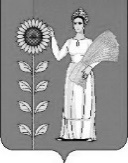 